Madonas novada dalībnieka pieteikšanās anketa Vārds, uzvārds, vecums  –Nodarbošanās vai mācību iestāde  -Pilsēta / pagasts - Vēlos mācīties ( instrumentu grupa ) –Klausos un patīk grupas  –Uzrakstīt 3 dziesmas, kuras vēlos iemācīties spēlēt un/vai dziedāt:_________________  2. ________________  3. _____________________Telefona nr.:E-pasts:Vecāku tel. nr. (ja nav 18 gadu) –Vecāku e-pasts (ja nav 18 gadu) – Par Akustisko sesiju uzzināju no – Piezīmes ēšanai un gulēšanai –	Gulēšana uz matračiem un 4 ēdienreizes maksā 60,-  eur par trim dienām. Var tikai ēšanu: - brokastis 3 eur, pusdienas 7 eur, vakariņas 5 eur (maksāt reģistrējoties!) Nodarbības grupās, meistarklases un koncerti maksā 90 eur, bet madoniešiem par brīvu!	Pasākuma laikā iegūtā audio, foto un video informācija būs sesijas īpašums un tiks izmantota  akustiskās mūzikas popularizēšanai Latvijā. Es, _____________________ ,  neiebilstu.           ___________Var būt pārskaitījums no pašvaldībām, kuras atbalsta Akustiskās sesijas dalībniekus. Iepriekš lūdzu sazināties. : imantspulkstenis@madona.lv / 29411619;Nodarbības grupās vadīs:                  (boldā atzīmēti grupu vadītāji – 3 dienas kopā)Ak. ģitāras    –  Egils Leimanis, Vita Krūmiņa, Dace Sināte, Edmunds VestmanisPerkusijas     –  Mikus ČavartsVokāls          –  Madara Briede,  Rihards Saule
Kokles           – Samanta Ceruka, Zita Gailīte 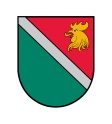 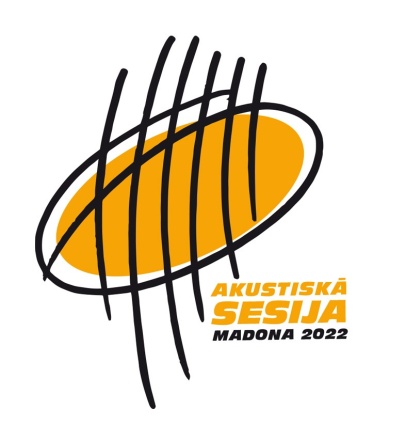 